Wednesday 24th April, 2019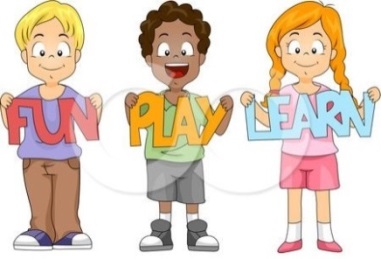 Dear Parents,Welcome back! I trust everyone had a great Easter vacation and are just about ready to hand over those precious jewels. This term they will be preparing for First Communion and details will follow closer to the special day. I would like to remind you of a few tips to ensure we create an effective learning environment for your children and our students.If there is something that requires urgent attention, you can email me at brittarajkumar2013@gmail.com or WhatsApp me at 794-5145 between the hours of 7 -4 Monday to Friday I will also be sending broadcast via WhatsApp, this is only effective if you add my number to your phone. You can also write a note in your child’s homework notebook where he / she will notify me. Be encouraged to always check Weebly for updates and Homework http://learningadventurewithme.weebly.com*Please ensure that all copy books, textbooks, stationery and all other school supplies are labelled with your son’s/daughter’s name. BOOKS/PENCIL CASES:ALL books are to be returned promptly once they have been sent home for homework to be done.  Pencil cases should be stocked with labelled pencils, eraser, sharpener, coloured pencils, short ruler, glue stick and scissors. FRESHEN UP KITS:Each student is to have a freshen up kit in his/her bag at all times. These should include wipes, hand sanitizer, tissues, toothbrush and toothpaste and any other items you deem necessary.EMERGENCY KITS:Students must return their emergency kits as soon as possible. These should contain a change of clothes, important medications, a bottle of water and 2 packs of Crix/crackers. HOMEWORK & HOMEWORK NOTEBOOKS:Students will be given an opportunity to write homework in their MRGS Homework Notebook or their notebook once it is a notebook specifically for HW to refer to. Subject teachers will also give five minutes before class is in session to write homework. If at any point homework is not written please bring it to my attention. Also, the website is available for use of checking homework on a daily basis. EARLY MORNINGS:Due to the current state of the school and ongoing construction, students will be sent up to classes on their arrival to school on mornings. Teachers & monitors will be present to supervise all students. As a result, I am asking that you pack an extra activity/colouring book in their bag. I will be creating a fun early morning fun schedule for the students and on some mornings students will be allowed to take out their activity books. If for any reason your child has not completed their HW from the night before they can also do this during this time. OTHER FORMS:Club forms have been given out, so to ensure that your child secures a place in the popular clubs you should submit your club form to the office as soon as possible. Please fill out the attached letter letting me know which club your child belongs to so that I can remind them to attend.Parents /Guardians please keep in contact if there is anything you need to alert me on or concerns you may have. I welcome them. I assure you that your child will be in a well-disciplined, caring and happy learning environment and the subject teachers and I will give our best for the betterment of your children.  Thank you, ___________________ Ms. B. RajkumarGrade 2R Class TeacherSubject Teachers for 2R
​Agri Science-﻿ Mrs. Leandra Hingoo

Art-Mrs. Maritza Ottier

Creative Writing/Literature-Ms. Britta Rajkumar 

Dance-Mrs. Akeisha Danziell

English Language Arts-Ms. Britta Rajkumar

Math-Mrs. Ayanna Rodriguez 

PE- Mrs. Marissa Johnson

RE-Ms. Kalila Gonsalves

​Science-Ms.Britta Rajkumar

Social Studies-Ms. Britta Rajkumar 